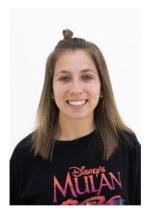 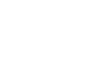 Curriculum VitaeEuropeo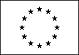 Información personalNombreISABEL ANGEL GARCIADirecciónTeléfonoCorreo electrónicoNacionalidadEspañaEdad28experiencia laboral• Fechas (de – a)6/2020-10/2020• Nombre y dirección del empleadorSERVICIO ARAGONÉS DE SALUDEL PUERTO DE SANTA MARIA (CADIZ)• Tipo de empresa o sectorServicios sanitarios (Sanidad)• Puesto o cargo ocupadosRadiotécnica• Principales actividades y responsabilidades• Fechas (de – a)6/2019-8/2019• Nombre y dirección del empleadorSERVICIO ARAGONÉS DE SALUDBARBASTRO • Tipo de empresa o sectorServicios sanitarios (Sanidad)• Puesto o cargo ocupadosRadiotécnico• Principales actividades y responsabilidades• Fechas (de – a)7/2018-8/2018• Nombre y dirección del empleadorSERVICIO ARAGONÉS DE SALUDZARAGOZA • Tipo de empresa o sectorServicios sanitarios (Sanidad)• Puesto o cargo ocupadosRadiotécnico• Principales actividades y responsabilidadesEducación y formación• Fechas (de – a)6/2017• Nombre y tipo de organización que ha impartido la educación o la formaciónCDP JOSÉ CABRERA. TREBUJENA• Principales materias o capacidades ocupacionales tratadas. Ciencias de la Salud• Título de la cualificación obtenidaCFGS TÉCNICO EN IMAGEN PARA EL DIAGNÓSTICO Y MEDICINA NUCLEAR• (Si procede) Nivel alcanzado en la clasificación nacionalFP3 / Grado Superior• Fechas (de – a)0/0• Nombre y tipo de organización que ha impartido la educación o la formaciónUNIVERSIDAD DE CÁDIZ. JEREZ DE LA FRONTERA• Principales materias o capacidades ocupacionales tratadas. Ciencias de la Salud• Título de la cualificación obtenidaGRADO EN ENFERMERÍA • (Si procede) Nivel alcanzado en la clasificación nacionalCursando: Grado• Fechas (de – a)• Nombre y tipo de organización que ha impartido la educación o la formación• Principales materias o capacidades ocupacionales tratadas• Título de la cualificación obtenida• (Si procede) Nivel alcanzado en la clasificación nacional• Fechas (de – a)• Nombre y tipo de organización que ha impartido la educación o la formaciónPYMES PLATAFORMA COMERCIAL. TELEFORMACIÓN• Principales materias o capacidades ocupacionales tratadas. Hostelería• Título de la cualificación obtenidaCURSO DE MANIPULADOR DE ALIMENTOS. NIVEL ALTO RIESGO• (Si procede) Nivel alcanzado en la clasificación nacionalCapacidades y aptitudes personalesAdquiridas a lo largo de la vida y la carrera educativa y profesional, pero no necesariamente avaladas por certificados y diplomas oficiales.Lengua maternaEspañaotros idiomasInglés• LecturaNivel Intermedio• EscrituraNivel Intermedio• Expresión oral• Lectura• EscrituraExpresión oralNivel IntermedioCapacidades y aptitudes socialesVivir y trabajar con otras personas, en entornos multiculturales, en puestos donde la comunicación es importante y en situaciones donde el trabajo en equipo resulta esencial (por ejemplo, cultura y deportes), etc.Capacidades y aptitudes organizativasPor ejemplo, coordinación y administración de personas, proyectos, presupuestos; en el trabajo, en labores de voluntariado (por ejemplo, cultura y deportes), en el hogar, etc.Capacidades y aptitudes técnicasCon ordenadores, tipos específicos de equipos, maquinaria, etc.Capacidades y aptitudes artísticasMúsica, escritura, diseño, etc.Otras capacidades y aptitudesQue no se hayan nombrado anteriormente.Permiso(s) de conducciónInformación adicionalAnexos[ Enumerar los documentos anexos. ]